Unemployment benefitMore information and application forms are available at: www.vsaa.gov.lv 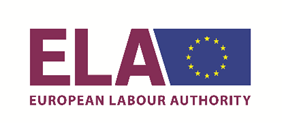 VSAA izmanto Eiropas Darba iestādes atbalstutulkojumu nodrošināšanāSituationActions to take before returningEligibility upon return to LatviaDocuments to be prepared in LatviaYou receive unemployment benefit in another EU Member State and wish to go to Latvia in search of employmentYou must request the U2 document (Extension of entitlement to unemployment benefits) from the competent authority (the authority granting the unemployment benefit). The U2 document confirms your eligibility for unemployment benefit paid by another EU Member State while looking for work in Latvia (‘export of unemployment benefit). You can receive exported unemployment benefit for 3 months, although this period can be extended for up to 6 months. You are eligible for export of unemployment benefit if:you register as unemployed with the employment service of the respective country at least 4 weeks prior to departure to Latvia (exceptions are possible);you are eligible for unemployment benefit;you go to Latvia in search of employment. If a competent authority of another EU Member State has issued the U2 document, you may continue to receive unemployment benefit granted by the other Member State for 3 or 6 months while looking for work in Latvia, but not exceeding the period during which you are eligible for the unemployment benefit. You must register with the NVA and be granted the status of an unemployed person within 7 days of the date of your departure from the other EU Member State. When registering with the NVA, you must present the U2 document issued by the other EU Member StateYou must fulfil all obligations provided for by Latvian unemployment legislationYou resided permanently in Latvia while working in another EU Member State (e.g. frontier workers, mariners, seasonal workers) and are applying for unemployment benefit in LatviaYou must ask the competent authority in the country of employment to issue the U1 document (Periodi, kas jāņem vērā, lai izmaksātu bezdarbnieka pabalstus – Periods to be taken into account for the payment of unemployment benefits).Unemployment benefit in LatviaRegister with the NVA and obtain the status of unemployed;Submit to the VSAA:an application for unemployment benefit;The form Anketa par pastāvīgās dzīvesvietas noteikšanu nodarbinātības (Establishment of permanent residence during employment in another EU/EEA Member State pursuant to Article 65(2) and Article 65(5)(a) of Regulation (EC) No 883/2004 and Article 11 of Regulation (EC) No 987/2009); the U1 document.If you do not have a U1 document issued in the country of employment, the following additional documents must be submitted:Documents that prove your employment (certificates, copies of employment contracts, copies of the most recent tax returns (P60 if you were employed in Ireland or the United Kingdom), a statement of income from your employer (P45 if you were employed in Ireland or the United Kingdom), or any other documents that prove your employment in another EU Member State);If you were employed in Norway, you must provide the form BEKREFTELSE PÅ ANSETTELSESFORHOLD, completed by the employer in Norway, and the Application for certificate PDU1 for coordination of earned right to unemployment benefits, completed by yourself.